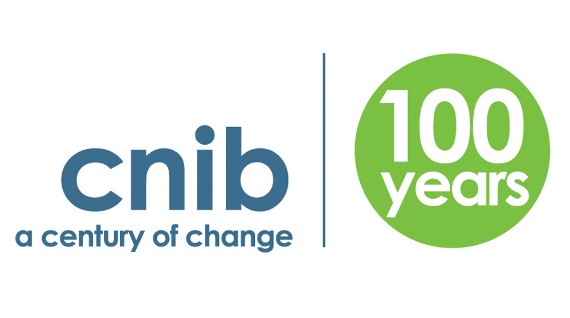 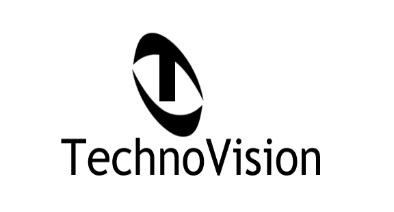 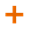 CONFERENCES SCHEDULE (     = English conferences)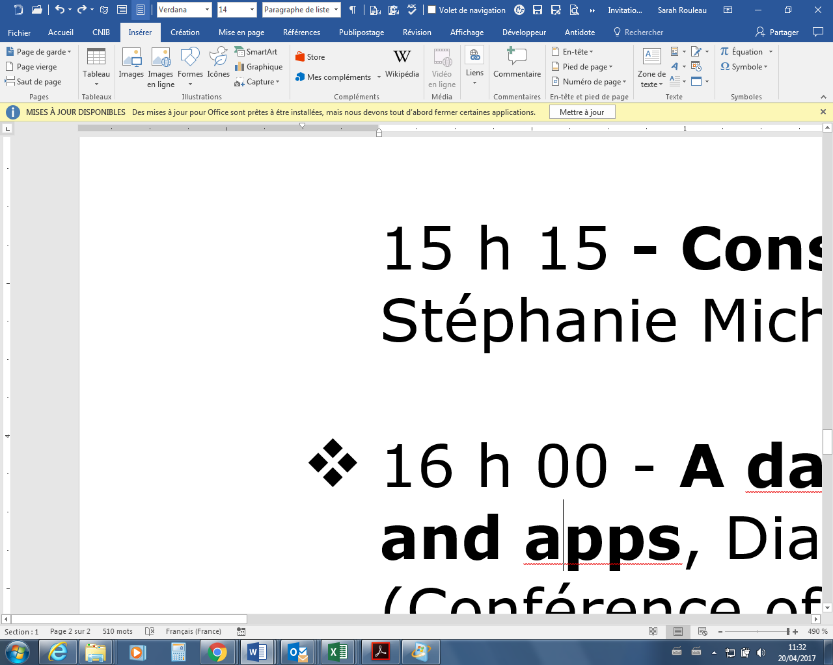 CONFERENCE ROOM "LAFONTAINE AD"(QUALITY OF LIFE AND AUTONOMY + VISION HEALTH)10:00 am - L'oreille qui lit, pour qui, pourquoi ?  
Huguette Roussel, AUDIOTHÈQUE 11:15 am - Laboratoire test en accessibilité du web,  
Jean-Marie et Guillaume D'Amour, RAAMM 1:00 pm - La vision c'est fragile ! 
Dr Langis Michaud, Président de l'Ordre des optométristes du Québec3:15 pm - Conseils pratiques pour une vie autonome, Stéphanie Michaud, CNIB4:00 pm - A day-in-the-life of a blind woman who uses technology and apps, Diane Bergeron, CNIB 4:30 pm - Surmonter les deuils liés à la perte de vision, Najla Noori, CNIB et Marie Courchesne, psychologue à INLB5:30 pm - Prendre en main sa maladie: apprivoiser le glaucome, Marc Renaud, Centre d'information sur le Glaucome de McGill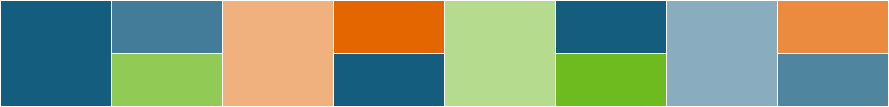 CONFERENCE ROOM ''LAFONTAINE BC'' (TECHNOS)10:00 am - Nouveau preneur de notes braille (Braille Note Touch), Maryse Legault, HUMANWARE 11:15 am - OrCam : Breakthrough Wearable Reading device Nada Jorna, ORCAM   12:15 pm - Présentation de l'application Autour,  Ph.D. Jérémy Cooperstock, UNIVERSITÉ MCGILL1:00 pm – Presentation of the Orbit Braille Reader 20, Diane Bergeron, CNIB 
2:00 pm - Orbit 20 : le 1er l'afficheur braille abordable, Diane Bergeron, INCA3:15 pm – OrCam : Un dispositif de vision artificielle portable révolutionnaire, Nada Jorna, ORCAM4:30 pm - Technologies adaptées, simples, transportables et à la portée de tout le monde, Alexandre Bellemare, CANADIALOG6:00 pm - Les logiciels libres au service des personnes handicapées visuelles, Miguel Ross